La reducción del saldo de su deuda pública bruta total con motivo de cada una de las amortizaciones a que se refiere este artículo, con relación al registrado en el ejercicio fiscal anterior.Asociación Publico PrivadoCrédito SimpleUn comparativo de la relación deuda pública bruta total a producto interno bruto del estado entre el 31 de diciembre del ejercicio fiscal anterior y la fecha de la amortización.Asociación Publico PrivadoCrédito SimpleUn comparativo de la relación deuda pública bruta total a ingresos propios del estado o municipio, según corresponda, entre el 31 de diciembre del ejercicio fiscal anterior y la fecha de la amortización.Asociación Publico PrivadoCrédito SimpleMUNICIPIO DE HECELCHAKAN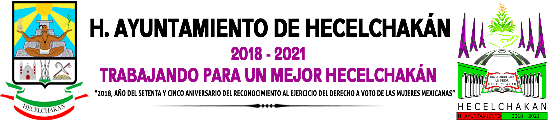 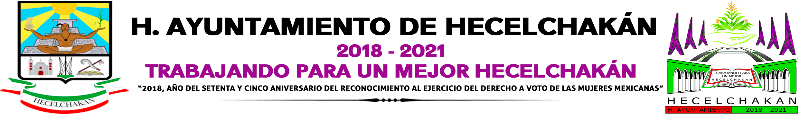 Formato de información de obligaciones pagadas o garantizadas con Fondos Federales 3er Trimestre del 2021MUNICIPIO DE HECELCHAKANFormato de información de obligaciones pagadas o garantizadas con Fondos Federales 3er Trimestre del 2021MUNICIPIO DE HECELCHAKANFormato de información de obligaciones pagadas o garantizadas con Fondos Federales 3er Trimestre del 2021MUNICIPIO DE HECELCHAKANFormato de información de obligaciones pagadas o garantizadas con Fondos Federales 3er Trimestre del 2021MUNICIPIO DE HECELCHAKANFormato de información de obligaciones pagadas o garantizadas con Fondos Federales 3er Trimestre del 2021MUNICIPIO DE HECELCHAKANFormato de información de obligaciones pagadas o garantizadas con Fondos Federales 3er Trimestre del 2021MUNICIPIO DE HECELCHAKANFormato de información de obligaciones pagadas o garantizadas con Fondos Federales 3er Trimestre del 2021MUNICIPIO DE HECELCHAKANFormato de información de obligaciones pagadas o garantizadas con Fondos Federales 3er Trimestre del 2021MUNICIPIO DE HECELCHAKANFormato de información de obligaciones pagadas o garantizadas con Fondos Federales 3er Trimestre del 2021MUNICIPIO DE HECELCHAKANFormato de información de obligaciones pagadas o garantizadas con Fondos Federales 3er Trimestre del 2021Tipo de ObligaciónPlazoTasaFin, Destino y ObjetoAcreedor, Proveedor o ContratistaImporte TotalImporte y porcentaje del total que se paga y garantiza con el recurso de dichos fondosImporte y porcentaje del total que se paga y garantiza con el recurso de dichos fondosTipo de ObligaciónPlazoTasaFin, Destino y ObjetoAcreedor, Proveedor o ContratistaImporte TotalFondoImporte GarantizadoImporte Pagado% respecto al totalAsociación Publico Privado120 meses9.5 %Saneamiento financiero de conformidad con los artículos 37, 47 fracción II y 50 de la Ley de Coordinación FiscalInfo Technology Mexico Sa de Cv41,029,279.20Fortamun DF$ 0.00     $ 15,800,679.7438.51Crédito Simple18 meses7.70 %Inversión pública productiva conforme a lo establecido en el artículo 33 de la Ley de Coordinación Fiscal y a la Ley de Disciplina Financiera, en material de agua potable, alcantarillado, drenajes y letrinas, urbanización, electrificación rural y de colonias pobres, infraestructura básica del sector salud y educativa, asi como mantenimiento de infraestructura.BANOBRAS S.N.C.13,220,999.55Fismun DF13,220,999.55      $ 13,220,999.55100 %Importe  Deuda Pública Bruta Total al 31 de diciembre del Año 202025,728,600.68(-)Amortización 1250,000.61Deuda Pública Bruta Total descontando las amortización 125,478,600.07(-) Amortización 2250,000.61Deuda Pública Bruta Total descontando las amortización 225,228,599.46(-) Amortización 30Deuda Pública Bruta Total descontando las amortización 30(-) Amortización 4    0Deuda Pública Bruta Total descontando las amortización 40Importe  Deuda Pública Bruta Total al 31 de diciembre del Año 2020$    6,708,046.53 (-)Amortización 12,418,803.77Deuda Pública Bruta Total descontando las amortización 1$    4,289,242.76(-) Amortización 22,558,541.52Deuda Pública Bruta Total descontando las amortización 21,730,701.24(-) Amortización 31,730,701.24Deuda Pública Bruta Total descontando las amortización 3    0(-) Amortización 40Deuda Pública Bruta Total descontando las amortización 40Al 31 de Diciembre de 2020Trimestre que se informaProducto interno bruto estatal  610,687,000,000.00570,643,000,000,000.00Saldo de la deuda pública25,728,600.6825,228,599.46Porcentaje0.000046 %0.00442%Al 31 de Diciembre de 2020Trimestre que se informaProducto interno bruto estatal  610,687,000,000.00570,643,000,000,000.00Saldo de la deuda pública$                 6,708,046.53 $                 0.00Porcentaje0.000046 %0.00000%Al 31 de Diciembre de 2020Trimestre que se informaIngresos Propios del Municipio$                  7,240,474.00$               6,369,341.00Saldo de la Deuda Pública$                25,728,600.68$                25,228,599.46Porcentaje28.14 %17.98 %Al 31 de Diciembre de 2020Trimestre que se informaIngresos Propios del Municipio$                  7,240,474.00   $               6,369,341.00Saldo de la Deuda Pública$                  6,708,046.53 0.00Porcentaje107.93 %                         0 %